Also Available:  tablets, chromebooks, iPods, Wii gaming, jigsaw & word puzzles, reading supplies, adult & regular coloring, arts & crafts, movies, radios ◄ Apr 2022May  2022May  2022May  2022May  2022May  2022Jun 2022 ►SunMonTueWedThuFriSat111:00 Chl. 4 Temple BaptistChl 811 Gospel MusicLeisure & Bible study pages & prayer partner available2 10:30a-Bingocize2:00p-Courtyard Visits3 10:30a- Temple Baptist Church2:00p- Mother’s Day Reminiscing4 10:30a- Bingocize2:00p-Mother’s Day Arts & Crafts5 10:30a-Word Search w/ Cathy F2:00p-Music Of Choice6 10:30a-Muffins          w/ Mom2:00p-Manicures for Mom7 10:30a-Mother’s Day Coloring Pages2:00p-Shuffleboard8 MOTHER’S DAY11:00 Chl. 4 Temple BaptistChl 811 Gospel MusicLeisure & Bible study pages & prayer partner available9 10:30a- Bingocize 2:00p-Karaoke10 10:30a- Temple Baptist Church2:00p-CNA/PartnerNominations11 10:30a- Bingocize2:00p-Library w/ Diane12 10:30a-Coloring Pages2:00p-Darryl’s Pizza Party13 10:30a-3rd Floor Comfort Cart2:00p-ELVIS CONCERT14 10:30a-Morning Exercise2:00p-Balloon Volleyball15 11:00 Chl. 4 Temple BaptistChl 811 Gospel MusicLeisure & Bible study pages & prayer partner available16 10:30a-Bingocize2:00p-Courtyard  Music17 10:30a- Temple Baptist Church2:00p-Victory in Jesus18 10:30a- Bingocize2:00p-Shuffle Board19 10:30a-Balloon Exercise2:00p-Bingo20 10:30a-3rd Floor 1:1 Visits2:00p-Game of Choice21 10:30a-Wordsearch Fun2:00p-Hangman22 11:00 Chl. 4 Temple BaptistChl 811 Gospel MusicLeisure & Bible study pages & prayer partner available23 10:30a- Bingocize2:00p-Word Scramble24 10:30a- Temple Baptist Church2:00p-Resident Council25 10:30a- Bingocize2:00p-Hot Potato & Music26 10:30a-Good Morning Coffee & Courtyard2:00p-Bingo27 10:30a-3rd FloorLeisure Cart2:00p-Monthly Birthday Party28 10:30a-Courtyard Visits2:00p-Andy Griffith Trivia29 11:00 Chl. 4 Temple BaptistChl 811 Gospel MusicLeisure & Bible study pages & prayer partner available30 Memorial Day10:30a- Bingocize 2:00p-Courtyard Gossip31 10:30a- Temple Baptist Church2:00p-Rock Painting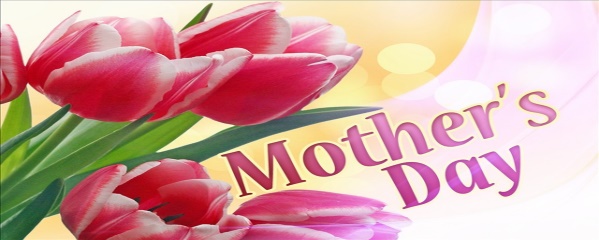 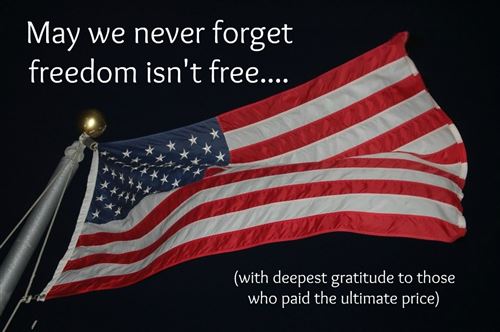 